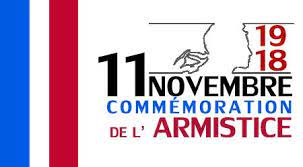 La commémoration de l’armistice de 1918 aura lieu ceVendredi 11 à    10 h  devant le  monument aux Morts (mairie de La Morte)Les habitants sont invités à se joindre au Maire et aux Elus du Conseil Municipal, pour le dépôt de gerbe.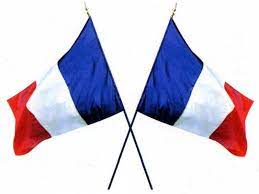 